子どもカフェ・子どもの居場所づくりのための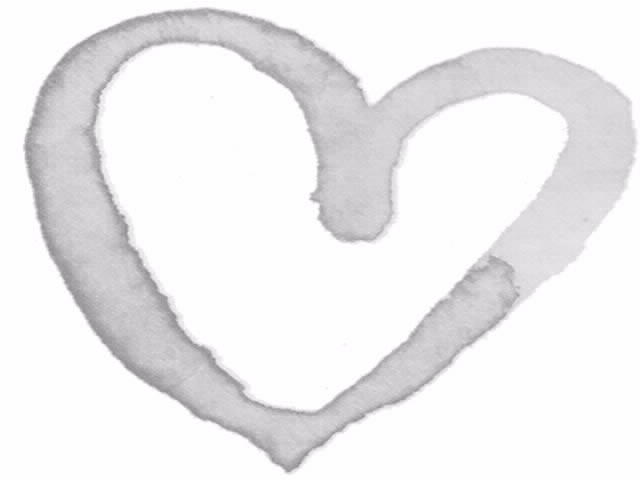 「感染症予防の基礎知識」講座開催のご案内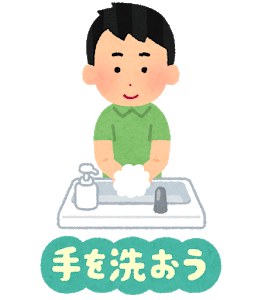 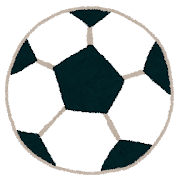 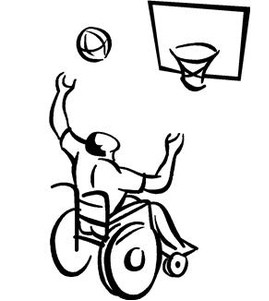 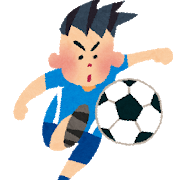 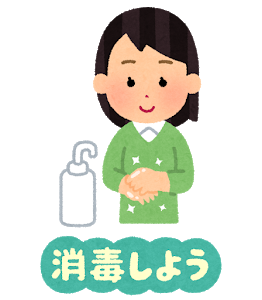 　新型コロナウィルス感染症防止のため、地域の繋がりの場であった子どもカフェ・子どもの居場所、地域のサロンなど様々な「集い・繋がりの場」が中止となっているケースが見受けられます。　でも、メディア等で知る新型コロナウィルスに関する情報量が多すぎて判断に困っているケースはありませんか？　中野市社会福祉協議会では、感染症予防について正しく学ぶ機会を設け、今まであった「地域の繋がりの場」を一歩でも前に進めるため、下記の日程で「感染症予防の基礎知識」講座を開催します。「感染症予防について理解するのは簡単、大切なのは実践と工夫」というメッセージを一人でも多くの人に学んでいただき、学びを深めた実践者を増やしていきたいと考えています。これからの子どもカフェ・子どもの居場所づくりに活かしていきましょう！！なお、子どもカフェ・子どもの居場所に関心のある方の他、地域でのサロンや居場所づくりを行っている方の参加も可能です。ご興味がありましたらご参加ください！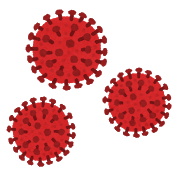 日　時　　令和３年３月１６日（火）　午後１時３０分から４時まで場　所　　北信合同庁舎　講堂（４階）　中野市壁田９５５内　容　　感染症予防の基礎知識　　　　　～子どもカフェ・子どもの居場所ver.～　　　　　講師：奥知久　氏（フリーランス家庭医、諏訪中央病院名誉院長の鎌田實先生を師事）申　込　　令和３年３月５日（金）までに、申込用紙に必要事項を記入の上、メール、FAXまたは電話にてお申し込みください。　　　　　※事前申し込みのない方の参加はできませんのでご了承ください。定　員　　３０名（事前申込制、先着順とし定員になり次第締切）　　　　　※オンライン参加も可能です。ご希望の方はメールアドレスの記載もお願いいたします。参集範囲　各子どもカフェ・子ども食堂の運営者、サロンや居場所づくりに関心のある方行政・社協関係者など※できるだけ多くの方に学んでほしいので各所属１～２名程度の参加でお願いします。※会場となる建物入口で備付の消毒液で手指消毒のうえ、マスクの着用をお願いします※会場にて検温も行いますが、当日体調のすぐれない方は無理をせず参加を控えてください。主催：中野市社会福祉協議会共催：信州こどもカフェ推進北信地域プラットフォーム共催：長野県社会福祉協議会